GSE Algebra				Name _______________________________Review Unit 1C  Form AFor problems, simplify the following expressions.  Write the answers in standard form.  1.   			2.  3.   		4.  5.  					6.  7.  				8.  Identify the following, given the polynomial:  How many terms?  ____________		What is the constant?  __________What are the coefficients:  ______________	What is the degree?  _________9. Create a polynomial that has 4 terms, with a degree of 6, and a leading coefficient of 2.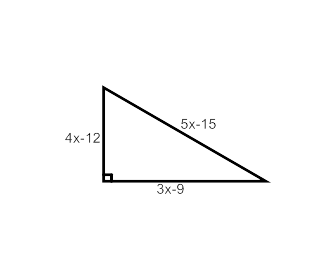 10.  Use the given triangle to find the following:a.  Perimeter	b.  Area  11. Consider the polynomial.	Write the polynomial in standard form. 					________________________What is the degree of the polynomial?					________________________What is the leading coefficient? 						________________________Classify the polynomial according to the number of terms.		________________________12.Give the perimeter of the deck shown below.13. Find the area of the figures 				                  b)14.Find the area of the white space.  Find the volume of the rectangular prism.Add or Subtract:Multiply: